 APRIL 29, 2023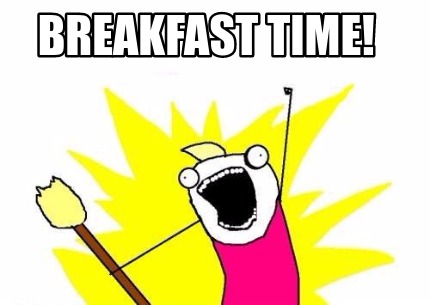 TICKETS $15.00 8:00AM-DOORS OPENSCRAMBLED EGGS, PANCAKES, HAM SAUSAGE, POTATO, COFFEE, OJ, FRUIT902 MILL RD. LEHIGHTON PA 18235 (MAHONING VY. AMBULANCE ASSN.)GUEST SPEAKER PATTY B. YORK, PACONTACT FOR INFORMATION & TICKETS: CHRIS H 570-294-2118MIKE R. 570-527-8661 / RYAN M. 570-401-3903MONICA A./ KAREN H. / MARY ANN K.50/50 and BASKET RAFFLES